Приложение № 1к муниципальному контракту№ 0145300010516000006-0253925-01 от « 05 » июля 2016 г.СПЕЦИФИКАЦИЯ ПОСТАВЛЯЕМЫХ ТОВАРОВОбщая стоимость Контракта составляет 453831 руб.15 коп. (Четыреста пятьдесят три тысячи восемьсот тридцать один) рубль 15 копеек, в том числе НДС - 18%,- 69228 руб.48 коп. (Шестьдесят девять тысяч двести двадцать восемь) рублей 48 копеек).Доставка – 4522,95 (Четыре тысячи пятьсот двадцать два рубля 95 копеек)Кол-во4444444Цена за ед.47408,8023417,5011307,8512148,6010515,555172,752356,00Сумма в т.ч НДС189635,2093670,0045231,4048594,4042062,2020691,009424,00ЗАКАЗЧИК:Администрация МО «Нежновскоесельское поселение»___________________________/ Е.В.Синицына /ПОСТАВЩИК:Общество с ограниченной ответственностью «АлиГри»___________________________/ С.Л.Еремчук /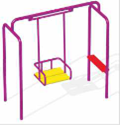 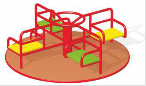 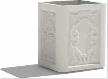 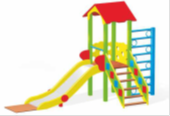 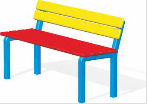 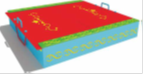 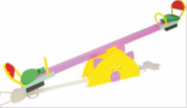 